
                                                    1.  Test Planning

vedah@matchpol.net
     Introduction  (Описать что мы планируем протестировать что не планируем.Какие критерии приемки качества.Какие потребности у нас для успешного проведения тестирования.Какие техники и подходы мы планируем применить.Кто за что будет отвечать.Какие риски мы видим.)
     Features to be tested (Описать какие функциональности будут протестированы.)Например:Создание ВиджетаРедактирование Виджета 
     Features not to be tested (Описать функциональности которые не будут протестированы. Если такие функциональности у нас есть.Написать почему.Если таких функциональностей нет.Мы пропустим этот пункт.)

     Test Items (Разбить наши функциональности по шагам.)Пример:Создание
      1. Создание Английского Виджета
      2. Создание Украинского ВиджетаРедактирование
      1. Редактирование Английского Виджета
      2. Редактирование Украинского Виджета       Test approaches (тестовые подходы и техники)Пример:       Тестирование будет проводится преимущественно руками(manual) и gray box. Для выбора тестовых данных мы планируем применять метод эквивалентных значений. В процессе создания тестовых сценариев мы будем применять технику State-Transition. Для сокращения времени на регрессионное тестирование мы будем постепенно автоматизировать тесты, покрывающие стабильные части нашего приложения. Мы всегда будем начинать тестирование с Smoke Tests.        Pass/Fail Item criteria (Написать критерии приемлемости)         Пример: В процессе создания,редактирования Виджетов с разной локалью, высотой, шириной не нарушена верстка. Виджеты были созданы в разных браузерах EDGE/FF/Google Chrome/IE. Не осталось дефектов в состоянии Not Fixed. Проверено : просмотр/голосование в Mobile/Desktop версии.

       Suspension/Resumption criteria (критерия приостановки/продолжения тестирования)Пример: Если новый билд не проходит Smoke testing успешно мы приостановим процесс тестирования.             
        Tester tasks
Тестировщики будут писать тестовую документацию (тест план, тест кейсы).Также тестировщики при нахождении дефектов будут их исследовать и заносить результаты в Bug Tracking System.
         Environmental needs (Потребности в окружении).Что нам нужно для тестирования. Например Apple iPhone 7 для тестирования мобильного приложения.)
          Staff and training needs (Необходимые тренинги если такие нужны). Для понимания того как продукт работаетПример: Попросить помощь Админа ,чтобы провести тренинг по сбору статистики для партнеров. Для полного понимания того, как  важна статистика с точки зрения бизнеса.         Test deliverables (что мы предоставим по окончании процесса тестирования)
Полный список найденных и перепроверенных дефектов будет виден в Bug Tracking System. Также предоставим детальный чек-лист в котором видно какая функциональность и на каком environments была протестирована.

          Schedule(График)          Risks Пример:
Если к 1 августа мы не получим Release Candidate build-то есть высокий риск, что мы не успеем в срок завершить тестирование. Если к 10 июня  не будет проведен тренинг, команда потратит больше времени для понимания бизнес логики.
         Responsibilities ( кто за что отвечает)
Пример:
         Approvals (утвердившие документ)Фамилия,позиция,дата,подпись.                                                   2. Test Case     Test Case-набор шагов для проверки одного ожидаемого результата
IDEA (что будем проверять)Title (заголовок)Environment (optional )если данный тест кейс специфичен для какого либо окружения)Pre-condition (optional) действия которые нужно выполнить до того как
начать выполнять тест кейс.Steps (шаги для проверки идеи)Expected resultStatus: Passed/Failed/BlockedImage with Test Planning Process is attached - https://drive.goohttps://drive.google.com/open?id=0B_1_8iR8Vh_8c2F4eU1wcEdMTU0gle.com/open?id=0B_1_8iR8Vh_8c2F4eU1wcEdMTU0 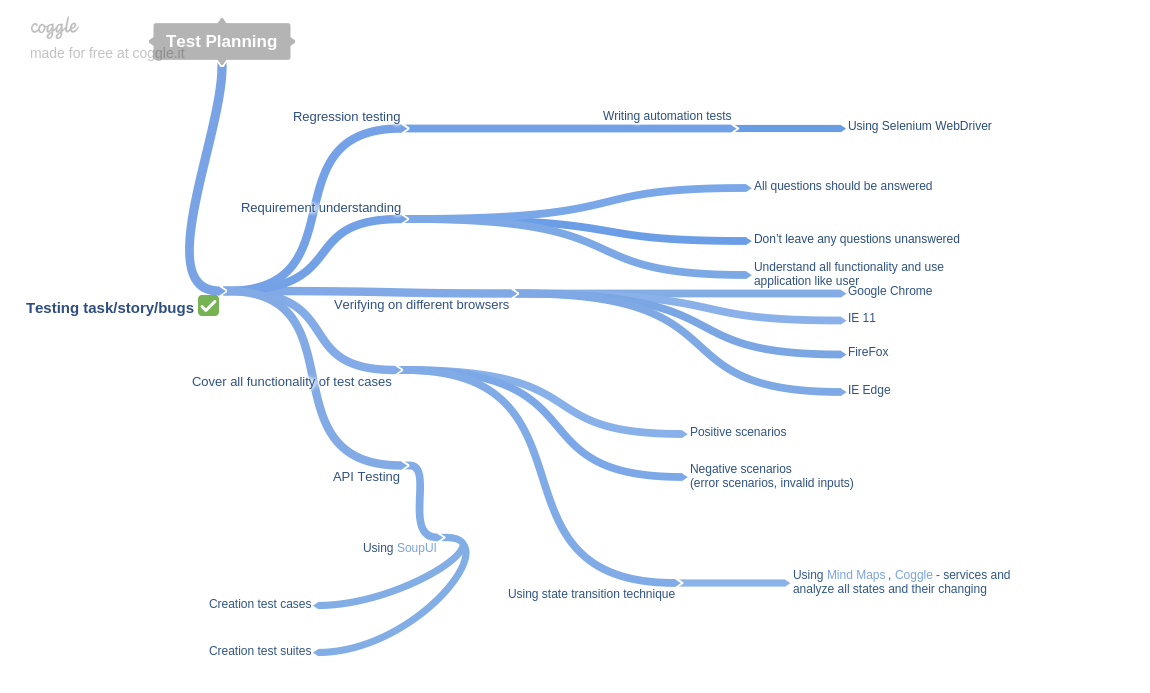 

                                                Acceptance Criteria:  Acceptance Criteria contains the List of requirements that must be fulfilled to accept a task/story was done.Number of task/story with link to bug-tracking system and all list of Acceptance Criteria are added in this section.Task #10570 ADB Polls: add a new tab to list crowd polls:Bug #10581 Edit Account page: Problem with CSS styles for 'PARTNERS'/'HOLDINGS'/''SUB-PARTNERS' sections Task #10576 Partner Settings -> Payments: display balance returned by API
Task # 10583 Widget Preview: add a slider to change widget width(For QA team: Please apply Boundary Value Analysis for check this task.)Task # 10554 ADB Pols: return List of all crowdsourced polls for all publishers
Task # 10571 SCM: return total number of crowd polls for all partnersTask #10514 Mini Reports: support multy-choice polls to make reports based on surveysBug #10531 ADB->Accounting reports: Total of balance is returned by API only for one member of Holding Bug #10589 WS Survey->Builder: There is error message in console when add Polls/chains to WidgetBug #10594 ADB/CDB->Quiz/WS Survey: Incorrect values of characters are shown in Default text for Answers area in Widget SettingsBug #10542 Full page/Widget style Surveys: Navigation bar with name and preview button isn't shown on some tabsBug #10593 ADB/CDB->Poll List:Polls aren't shown in the order by tagLine after using ordering by 'POLL DETAILS' columnTask #10566 Holdings: display iShareFreely footer on their ADB and CDBBug #10510 Polls/Feed/PD Page->Create new account: User with registered Email has ability create new account again for some casesАнализ требованийТест дзайнПервая тестовая сессияРегрессионное тестированиеПриемочное тестированиеСдача проекта и отчетыCreate test documentsDmitry MironovManual QACreate test planDmitry MironovTest LeadAuto-testsDmitry MironovAutomation QATest reportsDmitry Mironov PM